广东省注协关于填报《中小会计师事务所高质量发展路径调查》的通知各地级以上市注册会计师协会，各会计师事务所：为协助我省《中小会计师事务所高质量发展路径探析》课题组开展研究工作，现将课题组设计的调查问卷转发给你们，请组织注册会计师填写调查问卷，并将有关事项通知如下：一、请各地级以上市注协做好本地区会计师事务所注册会计师填写《中小会计师事务所高质量发展路径调查问卷》的组织工作，督促本地区的注册会计师积极参加问卷调查工作。二、请各会计师事务所高度重视本次调查，组织本所注册会计师于8月15日前，登录https://www.wjx.cn/jq/42480718.aspx，或扫描本通知所附的微信二维码，认真填写《调查问卷》。会计师事务所在填写调查问卷过程中，如有任何疑问，请与省注协联系。省注协联系人和电话：张文兴、黄慧红， 020-83063572、83063573。附件：中小会计师事务所高质量发展路径调查问卷二维码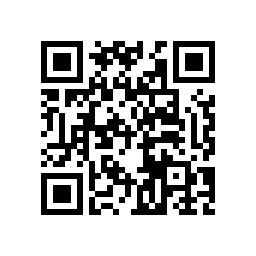 广东省注册会计师协会2019年7月22日